MOÇÃO Nº 145/2020Manifesta apelo ao Poder Executivo Municipal e ao Setor Competente, para que realize a contratação de 01 (um) médico. Generalista para UBS do Bairro Planalto do Sol ll, neste município.Senhor Presidente,Senhores Vereadores, CONSIDERANDO que este vereador tem recebido diversas reclamações de usuários da Rede Pública de Saúde do UBS (Drª Nair S. Nobuyaçu Guimarães, localizado no bairro Planalto do Sol ll, quanto ao aumento de pacientes e a necessidade de se ter mais 01 (um) médico. Generalista, para atender a demanda da população do referido bairro;CONSIDERANDO que tal solicitação é embasada no fato de que nos últimos anos a demanda teve aumentado significativamente, a necessidade de se colocar um médico generalista que atenda como clinico geral e pediátrico, assim minimizando o problema de muita espera por parte do paciente que necessitam ser atendidos com urgência na UBS, e não sejam obrigados a aguardar abrir agenda;CONSIDERANDO por fim que este cenário precisa ser revisto pela Administração Municipal, para que cada vez mais sejam prestados aos cidadãos serviços de excelência, principalmente no campo da saúde, onde a vida é o maior bem, e um atendimento rápido pode salvar essas vidas;Ante o exposto e nos termos do Capítulo IV do Título V do Regimento Interno desta Casa de Leis, a CÂMARA MUNICIPAL DE SANTA BÁRBARA D’OESTE, ESTADO DE SÃO PAULO, apela ao Poder Executivo Municipal e ao Setor Competente para que realize a contratação de 01 (um) médico. Generalista para UBS do Bairro Planalto do Sol ll, neste município.Plenário “Dr. Tancredo Neves”, em 11 de março de 2020.JESUS VENDEDOR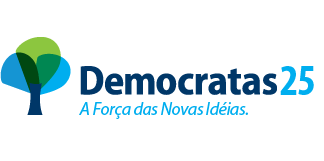 -Vereador-